السؤال الأول : اخـتـاري الإجـابـة الـصـحـيـحـة :                                                                10 درجات                  أولا: التوحيد  10 درجات           ثانياً : الفقه  10 درجات مع تمنياتي لك بالنجاح                             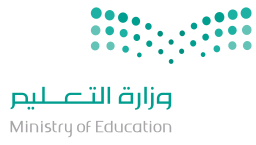 المادةالدراسات الإسلامية الصفالثالث الابتدائي       الزمنساعتاناسم الطالبة : ــــــــــــــــــــــــــــــــــــــــــــــــــــــــــــــــــــــــــــــــــــــــــــــــــــــــــــ         ثالث (          )اسم الطالبة : ــــــــــــــــــــــــــــــــــــــــــــــــــــــــــــــــــــــــــــــــــــــــــــــــــــــــــــ         ثالث (          )اسم الطالبة : ــــــــــــــــــــــــــــــــــــــــــــــــــــــــــــــــــــــــــــــــــــــــــــــــــــــــــــ         ثالث (          )اسم الطالبة : ــــــــــــــــــــــــــــــــــــــــــــــــــــــــــــــــــــــــــــــــــــــــــــــــــــــــــــ         ثالث (          )اسم الطالبة : ــــــــــــــــــــــــــــــــــــــــــــــــــــــــــــــــــــــــــــــــــــــــــــــــــــــــــــ         ثالث (          )اسم الطالبة : ــــــــــــــــــــــــــــــــــــــــــــــــــــــــــــــــــــــــــــــــــــــــــــــــــــــــــــ         ثالث (          )1- أول الرسل عليهم السلام .................1- أول الرسل عليهم السلام .................1- أول الرسل عليهم السلام .................يوسف عليه السلامنوح عليه السلامإبراهيم عليه السلام2 – خاتم الأنبياء هو ............2 – خاتم الأنبياء هو ............2 – خاتم الأنبياء هو ............محمد صلى الله عليه وسلم         عيسى عليه السلام       موسى عليه السلام3- جميع الرسل يدعون إلى .....................3- جميع الرسل يدعون إلى .....................3- جميع الرسل يدعون إلى .....................عبادة الله وحده            الصلاة فقط              الصدق فقط4 – قال تعالى ( وبالأخرة هم يوقنون ) تدل الآية على :4 – قال تعالى ( وبالأخرة هم يوقنون ) تدل الآية على :4 – قال تعالى ( وبالأخرة هم يوقنون ) تدل الآية على :الإيمان بالرسل        الإيمان بالكتب         الإيمان باليوم الآخر5 – معنى اليوم الآخر :5 – معنى اليوم الآخر :5 – معنى اليوم الآخر :يوم الجمعة            يوم القيامة           آخر أيام الأسبوع    6 – الركن السادس من أركان الإيمان هو :6 – الركن السادس من أركان الإيمان هو :6 – الركن السادس من أركان الإيمان هو :الإيمان بالكتب          الإيمان بالرسل         الإيمان بالقدر خيره وشره7 – الواجب عند الضراء ........7 – الواجب عند الضراء ........7 – الواجب عند الضراء ........الشكرالصبرالجزع8- قال تعالى ( إنا كل شيء خلقناه بقدر ) تدل الآية على :8- قال تعالى ( إنا كل شيء خلقناه بقدر ) تدل الآية على :8- قال تعالى ( إنا كل شيء خلقناه بقدر ) تدل الآية على :الإيمان بالكتب          الإيمان بالقدر خيره وشرهالإيمان بالرسل        9 – أقول عند المصيبة 9 – أقول عند المصيبة 9 – أقول عند المصيبة بسم اللهسبحان اللهإنا لله وإنا إليه راجعون        10– الواجب عند السراء 10– الواجب عند السراء 10– الواجب عند السراء الشكرالصبرالتكبر1-  قامت هند بزيارة أحد أقاربها فعابت أثاث منزلهم    ( ماذا يسمى هذا الكلام  )1-  قامت هند بزيارة أحد أقاربها فعابت أثاث منزلهم    ( ماذا يسمى هذا الكلام  )1-  قامت هند بزيارة أحد أقاربها فعابت أثاث منزلهم    ( ماذا يسمى هذا الكلام  )سخرية          كذب        نميمة2- جلس سعيد مع زملائه فاغتابوا أحد الطلاب    ( كيف يتصرف )2- جلس سعيد مع زملائه فاغتابوا أحد الطلاب    ( كيف يتصرف )2- جلس سعيد مع زملائه فاغتابوا أحد الطلاب    ( كيف يتصرف )يشاركهم الغيبة       يصمت       ينهاهم عن الغيبة3- نقل الكلام السيئ إلى الشخص الذي قيل فيه يسمى :3- نقل الكلام السيئ إلى الشخص الذي قيل فيه يسمى :3- نقل الكلام السيئ إلى الشخص الذي قيل فيه يسمى :كذب           نميمة           غيبة4- قال رسول الله ( لا تحقرن من المعروف شيئا ولو أن تلقى أخاك بوجه طلق ) في هذا الحديث أدب من آداب المجالس هو :4- قال رسول الله ( لا تحقرن من المعروف شيئا ولو أن تلقى أخاك بوجه طلق ) في هذا الحديث أدب من آداب المجالس هو :4- قال رسول الله ( لا تحقرن من المعروف شيئا ولو أن تلقى أخاك بوجه طلق ) في هذا الحديث أدب من آداب المجالس هو :الصدق        البشاشة          التفسح 5- أحدد السلوكيات التي أبتعد عنها في المجلس 5- أحدد السلوكيات التي أبتعد عنها في المجلس 5- أحدد السلوكيات التي أبتعد عنها في المجلسذكر الله           الصلاة على النبي         الإستهزاء بالآخرين6- سبحانك اللهم وبحمدك أشهد أن لا إله إلا أنت أستغفرك وأتوب إليك  (  هذا الذكر هو  )6- سبحانك اللهم وبحمدك أشهد أن لا إله إلا أنت أستغفرك وأتوب إليك  (  هذا الذكر هو  )6- سبحانك اللهم وبحمدك أشهد أن لا إله إلا أنت أستغفرك وأتوب إليك  (  هذا الذكر هو  )دعاء دخول المسجد        دعاء النوم        كفارة المجلس7- من آداب اللباس ..........7- من آداب اللباس ..........7- من آداب اللباس ..........أشتري كل ما يعجبني         أشتري ما أحتاج إليه فقط       أشتري الملابس الغالية8- لا ألبس ملابس فيها 8- لا ألبس ملابس فيها 8- لا ألبس ملابس فيها صور أو عبارات محرمة      ألوان متعددة           رسومات9- دعاء الاستيقاظ  من النوم 9- دعاء الاستيقاظ  من النوم 9- دعاء الاستيقاظ  من النوم الحمد لله الذي أحيانا بعد ما أماتنا وإليه النُّشورسبحان اللهالحمدلله     10- صلاة الجماعة أفضل من صلاة الفرد بــ ...............10- صلاة الجماعة أفضل من صلاة الفرد بــ ...............10- صلاة الجماعة أفضل من صلاة الفرد بــ ...............خمس وعشرون درجة      ست وعشرون درجة     سبع وعشرون درجة